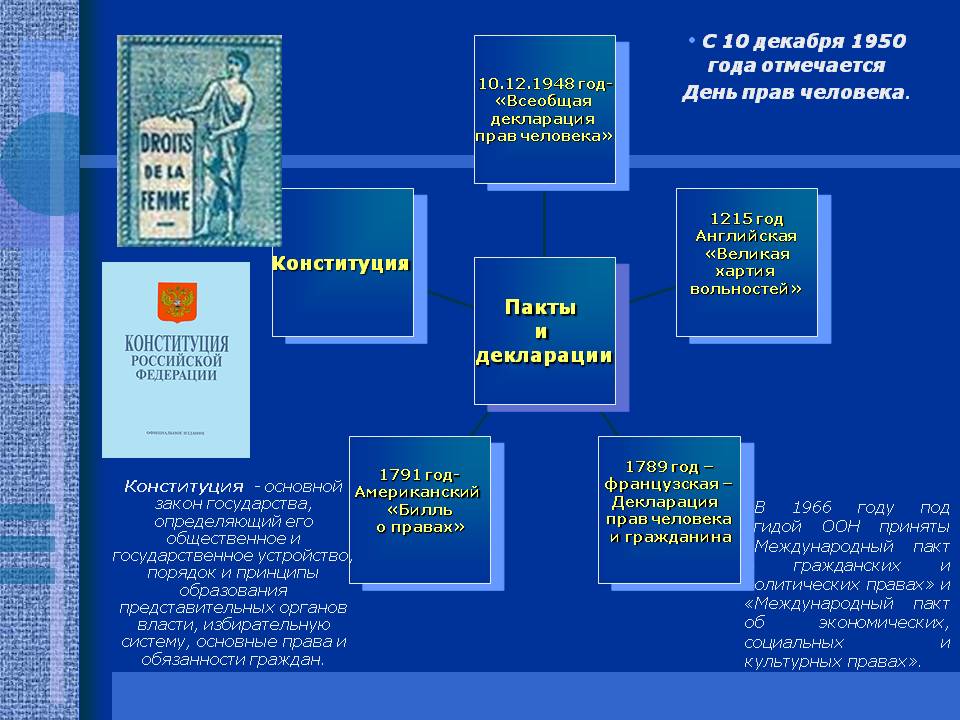 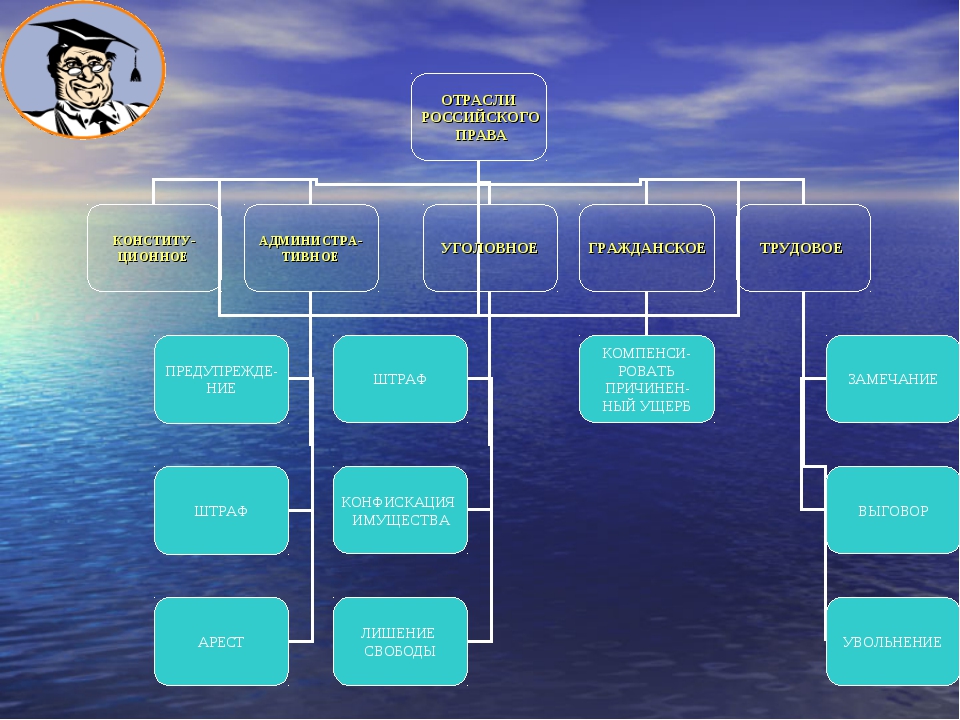 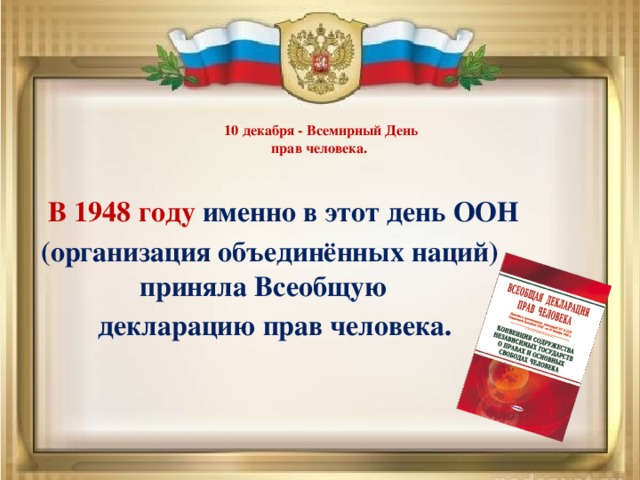 Права без обязанностей приводят к беспределу, а обязанность без права - к произволу!!!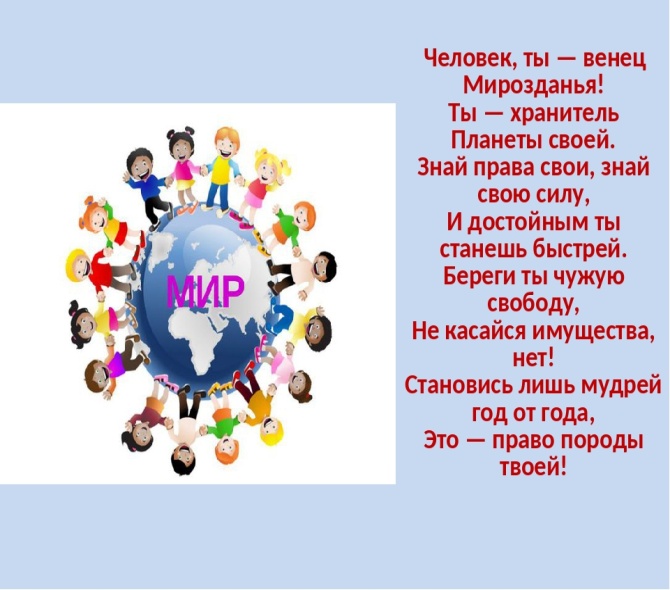 ОП (дислокация п. Варнавино)МО МВД России «Краснобаковский»ШКОЛЬНИКАМ О ПРАВАХ ЧЕЛОВЕКА!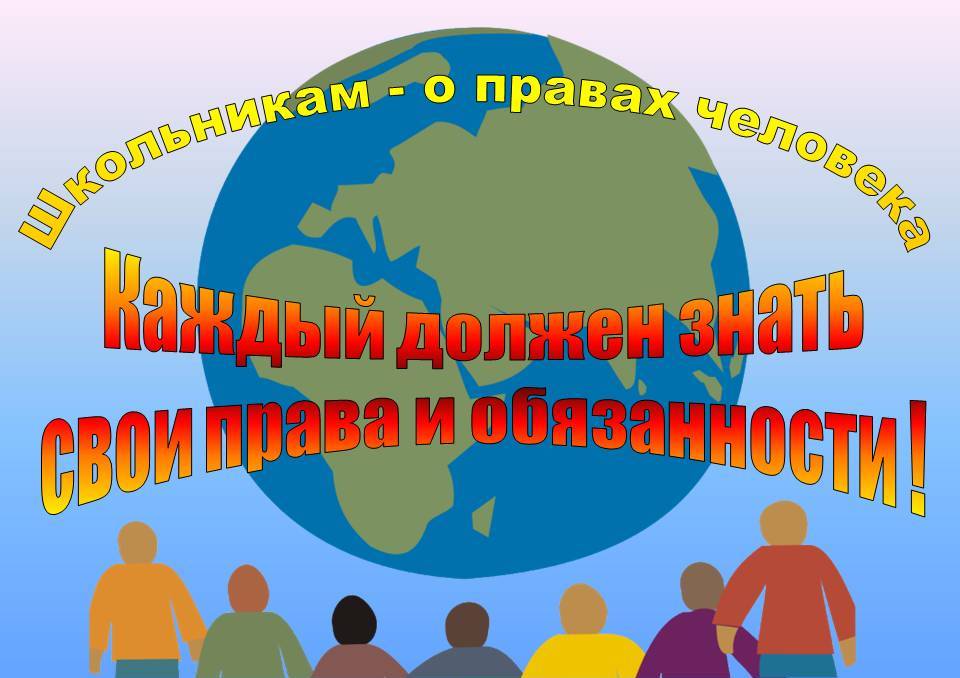 п. Варнавино2020 годПонятие «ребенок» содержится в статье 1 Федерального закона от 24.07.1998 № 124-ФЗ «Об основных гарантиях прав Ребенка в Российской Федерации» и в Семейном Кодексе Российской Федерации.Ребенок – это лицо до достижения им возраста 18 лет (совершеннолетия).ПРАВА РЕБЕНКА.Ребенком признается лицо, не достигшее возраста восемнадцати лет.Каждый ребенок имеет право жить и воспитываться в семье, право знать своих родителей, право на их заботу, право на совместное с ними проживание.Ребенок не имеет право на воспитание своими родителями, обеспечение его интересов, всестороннее развитие, уважение его человеческого достоинства.Выражать свое мнение при решение любого вопроса в семье, затрагивающего его интересы, а также быть заслушанным в ходе любого судебного разбирательства, учет мнения ребенка, достигшего 10-ти лет.Ребенок имеет право на имя, отчество, фамилию. Право на приобретение гражданства, право знать своих родителей и право на их заботу.Ребенок имеет право на получение содержания от своих родителей и других членов семьи. Имеет право собственности на доходы, полученные им, имущество, полученное имв дар или в порядке наследования, а также на любое другое имущество, приобретенное на средства ребенка.У ребенка есть право на свободу мысли, совести, религии.Ребенок имеет право на защиту закона от незаконного вмешательства в осуществлении его прав.У ребенка есть право на уровень жизни, необходимый для физического, умственного, духовного, нравственного и социального развития. У ребенка есть право на образование.За ребенком признается право на защиту от экономической эксплуатации и от выполнения любой работы, предоставляющей опасность для его здоровья и др.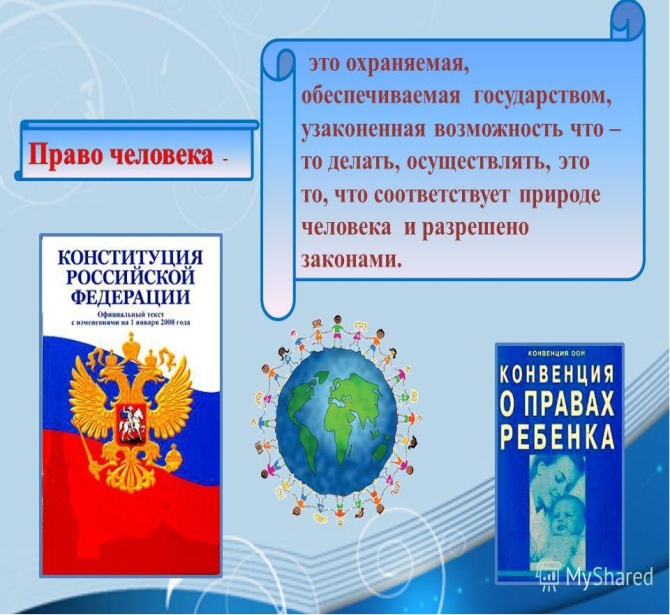 ОБЯЗАННОСТИ РЕБЕНКА.У каждого человека есть не только права, но и обязанности.Каждый ребенок обязан:- слушаться родителей или лиц, их замещающих;- получать основное общее образование;- соблюдать учебную дисциплину и правила поведения в воспитательных учреждениях, дома и в общественных местах;- уважать права и культурную самобытность других лиц.ОТВЕТСТВЕННОСТЬ РЕБЕНКА.За невыполнение своих обязанностей каждый ребенок несет ответственность:- перед своей совестью;- перед родителями или лицами их замещающими;- перед преподавателями  и воспитателями, администрацией образовательных и воспитательных учреждений.С 11 лет за совершение общественно-опасных действий ребенок может быть помещен в специальные воспитательные учреждении для детей и подростков.С 14 лет наступает дисциплинарная и административная ответственность за совершение правонарушений, в т.ч. за грубые и неоднократные нарушения устава школы, уголовная ответственность за отдельные виды преступлений.С 16 лет административная и полная уголовная ответственностьПОМНИТЕ, пользуясь своими правами, надо уважать права других людей. Каждое право порождает обязанность!